AF 03-02  บันทึกนำส่งโครงการวิจัยสำหรับอาจารย์ และบุคคลภายในมหาวิทยาลัย 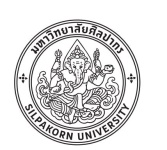 บันทึกข้อความส่วนงาน .........................................................................................................................................................ที่ .............................................................................. วันที่ ..............................................................................เรื่อง  	ขอส่งโครงการวิจัยเพื่อขอรับการพิจารณารับรองจากคณะกรรมการจริยธรรมการวิจัยในมนุษย์ เรียน	ประธานกรรมการจริยธรรมการวิจัยในมนุษย์ มหาวิทยาลัยศิลปากรด้วยข้าพเจ้า  (นาย/นาง/นางสาว) .................................................................................................ตำแหน่งทางวิชาการ (ถ้ามี)..............…............................ สังกัด ………………................................... มหาวิทยาลัยศิลปากร โทรศัพท์มือถือ.......…........................E-mail ……………………………..……................... มีความประสงค์ใคร่ขอส่งโครงการวิจัยเพื่อขอรับการพิจารณารับรองจากคณะกรรมการจริยธรรมการวิจัยในมนุษย์ เรื่อง................................................................................................ โดยได้แนบเอกสารประกอบการพิจารณา ดังนี้โดยโครงการวิจัยนี้เกี่ยวข้องหรือกระทำต่อร่างกายและ/หรือจิตใจของผู้รับการวิจัย โดยทางตรงและทางอ้อม  ขอรับรองว่าโครงการวิจัย เรื่อง.........................ยังไม่ได้เริ่มดำเนินการวิจัยก่อนได้รับการรับรอง        จากคณะกรรมการจริยธรรมการวิจัยในมนุษย์ และหากคณะกรรมการฯ พบว่ามีการดำเนินการวิจัยไปก่อนได้รับการรับรองจากคณะกรรมการจริยธรรมการวิจัยในมนุษย์ ผลการพิจารณาของคณะกรรมการฯ ถือเป็นโมฆะ					    ลงนาม ................................................ หัวหน้าโครงการวิจัย       					             (...............................................)	คำอนุมัติของผู้บังคับบัญชาชั้นต้น (คณบดี / ผู้อำนวยการศูนย์ / สถาบัน / สำนัก / กอง หรือผู้ได้รับมอบอำนาจ) ในการยินยอม/อนุญาต ให้ดำเนินการขอเสนอโครงการวิจัยเพื่อขอรับการพิจารณารับรองจากคณะกรรมการจริยธรรมการวิจัยในมนุษย์	                                                                     (ลงชื่อ) ...................…..........................................        					                           (......................................................)					               ตำแหน่ง ............................................................... 			                                      วันที่ .......... เดือน ....................... พ.ศ. ..........รายการเอกสารจำนวน (ชุด)แนบไฟล์แบบเสนอโครงการวิจัยเพื่อการพิจารณาจริยธรรมการวิจัยในมนุษย์1Wordประวัติส่วนตัว ตำแหน่ง สถานที่ทำงาน และผลงานของหัวหน้าโครงการวิจัย (Principal investigator’s curriculum vitae)1PDFเอกสารชี้แจงผู้เข้าร่วมการวิจัย (Participant information sheet)1Wordหนังสือแสดงเจตนายินยอมการเข้าร่วมการวิจัย (Informed consent form/Assent form)1Wordแบบฟอร์มขอยกเว้นการขอยินยอม (Waiver of informed consent) 1Wordแบบแสดงการขัดแย้งทางผลประโยชน์ (Disclosure of conflicts of interests)1PDFเครื่องมือที่ใช้ในการวิจัย 1PDFหลักฐานการอบรมจริยธรรมการวิจัย หรือการปฏิบัติการวิจัยที่ดี (GCP) ของผู้วิจัยหลักและผู้วิจัยร่วม1PDFเอกสารอื่นๆ (ระบุ)................................................................................1PDFแผ่น CD หรือ แฟลชไดร์ฟ (USB Flash drive) หรือ qr code บันทึกข้อมูลรายการเอกสารประกอบต่าง ๆ ที่ขอยื่นพิจารณาจริยธรรมการวิจัยในมนุษย์1